FICHE INDIVIDUELLE DE RENSEIGNEMENTCONCERNANT UN MEMBRE DU CONSEIL D'ADMINISTRATION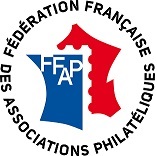 Conseil d'administration de l'association : ________________________________________________________________Numéro FFAP : ___________________________	Fonction tenue au sein du CA : ____________________________________________________________________	Date de prise de fonction :        _________________________________________________Remplace :   ___________________________________________________________________________________La personne soussignée certifie connaître l'usage qui peut être fait des données personnelles qu'elle fournit dans ce présent formulaire. Ultérieurement elle pourra demander à la FFAP que certaines de ces données soient modifiées ou supprimées.Type de la donnéeZone de saisie de la donnéeVisibleInvisibleCivilité :Nom :Prénom :Adresse :Code Postal :Ville :Tph. Fixe :Tph. Mobile :Email :